            В соответствии со статьей 12 Федерального закона от 25.12.2008 № 273-ФЗ "О противодействии коррупции" и руководствуясь ст.ст.35,40 Устава муниципального образования Аскизский район от 20.12.2002, Администрация Аскизского района Республики Хакасия постановляет:1. Утвердить прилагаемый перечень должностей муниципальной службы администрации Аскизского района Республики Хакасия и ее отраслевых органов, в случае замещения которых гражданин в течение двух лет со дня увольнения с муниципальной службы:а) имеет право замещать на условиях трудового договора должности в организации и (или) выполнять в данной организации работы (оказывать данной организации услуги) в течение месяца стоимостью более ста тысяч рублей на условиях гражданско-правового договора (гражданско-правовых договоров), если отдельные функции муниципального (административного) управления данной организацией входили в должностные обязанности муниципального служащего, с согласия комиссии по соблюдению требований к служебному поведению муниципальных служащих Администрации Аскизского района Республики Хакасия и урегулированию конфликта интересов;б) обязан при заключении трудовых или гражданско-правовых договоров на выполнение работ (оказание услуг), указанных в подпункте «а» пункта1 настоящего постановления, сообщать работодателю сведения о последнем месте своей службы.            2. Признать утратившим силу постановление Администрации Аскизского района от 15.09.2010 № 20-пл «О перечне должностей муниципальной службы, в случае замещения которых гражданин в течение двух лет после увольнения с муниципальной службы имеет право замещать должности в коммерческих и некоммерческих организациях и обязан сообщать работодателю сведения о последнем месте своей службы».Глава Администрации                                                                               А.В.ЧелтыгмашевУтвержденопостановлением Администрации Аскизского района Республики Хакасияот 03.06.2016 № 495-пПереченьдолжностей муниципальной службы, в случае замещения которых гражданин в течение двух лет после увольнения с муниципальной службы имеет право замещать должности в организации, если отдельные функции муниципального (административного) управления данной организацией входили в должностные обязанности муниципального служащего, и обязан сообщать работодателю сведения о последнем месте своей службы1. первый заместитель главы Администрации Аскизского района Республики Хакасия;2. заместитель главы Администрации Аскизского района Республики Хакасия;3. руководитель аппарата Администрации Аскизского района Республики Хакасия;4. руководитель отраслевого органа Администрации Аскизского района Республики Хакасия (управления, отдела, комитета) и его заместитель;5. руководитель функционального отдела аппарата Администрации Аскизского района Республики Хакасия (управления, отдела, комитета) и его заместитель.РОССИЙСКАЯ ФЕДЕРАЦИЯАДМИНИСТРАЦИЯАСКИЗСКОГО РАЙОНАРЕСПУБЛИКИ ХАКАСИЯРОССИЙСКАЯ ФЕДЕРАЦИЯАДМИНИСТРАЦИЯАСКИЗСКОГО РАЙОНАРЕСПУБЛИКИ ХАКАСИЯ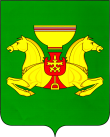 РОССИЯ ФЕДЕРАЦИЯЗЫХАКАС РЕСПУБЛИКАЗЫНЫНАСХЫС АЙМАFЫНЫНУСТАF-ПАСТААРОССИЯ ФЕДЕРАЦИЯЗЫХАКАС РЕСПУБЛИКАЗЫНЫНАСХЫС АЙМАFЫНЫНУСТАF-ПАСТААПОСТАНОВЛЕНИЕПОСТАНОВЛЕНИЕПОСТАНОВЛЕНИЕот 03.06.2016с.Аскизс.Аскизс.Аскиз               №  495-пОб утверждении Перечня должностей муниципальной службы, в случае замещения которых гражданин в течение двух лет после увольнения с муниципальной службы имеет право замещать должности в организации, если отдельные функции муниципального (административного) управления данной организацией входили в должностные обязанности муниципального служащего, и обязан сообщать работодателю сведения о последнем месте своей службы